ชื่อกิจกรรมประชุมคณะทำงานโครงการลดปัจจัยเสี่ยงต่อสุขภาพ โดยระบบสุขภาพชุมชน จังหวัดนครศรีธรรมราช ครั้งที่ 3วันที่ 22 กุมภาพันธ์ 2562ณ ห้องประชุมศูนย์บริการสาธารณสุขฯ อำเภอเมือง จ.นครศรีธรรมราชวัตถุประสงค์เพื่อสรุปผลเครื่องมืองานวิจัยเพื่อศึกษาปัจจัยที่มีความสัมพันธ์ต่อพฤติกรรมและผลกระทบจากการดื่มเครื่องดื่มแอลกอฮอล์ของนักเรียนมัธยมศึกษาตอนต้นแห่งหนึ่ง ในจังหวัดนครศรีธรรมราชเพื่อกำหนดแนวทางการวิจัยโดยการมีส่วนร่วมรายละเอียดกิจกรรมตามแผนประสานงานกับนักวิชาการจากมหาวิทยาลัยวลัยลักษณ์ประสานงานกับคณะทำงานทั้งส่วนประชาสังคมเตรียมเอกสารผลการสำรวจและแบบอภิปรายดำเนินการกิจกรรมสรุปผลการประชุมและออกแบบการดำเนินงานต่อจำนวนกลุ่มเป้าหมายเชิงปริมาณจำนวน 7 คนรายละเอียดกลุ่มเป้าหมายที่ตั้งไว้ตามแผนงานคณะทำงานด้านวิชาการ มหาวิทยาลัยวลัยลักษณ์นักศึกษาจากมหาวิทยาลัยวลัยลักษณ์คณะทำงานภาคประชาสังคมผู้ประสานงานโครงการและกองเลขาฯผลผลิต/ผลลัพธ์ที่ตั้งไว้เกิดผลการศึกษาปัจจัยที่มีความสัมพันธ์ต่อพฤติกรรมและผลกระทบจากการดื่มเครื่องดื่มแอลกอฮอล์ของนักเรียนมัธยมศึกษาตอนต้นแห่งหนึ่ง ในจังหวัดนครศรีธรรมราช (ตามเอกสารแนบ)เกิดการพัฒนาเครื่องมือเพื่อใช้ในการวิจัยวันที่ปฏิบัติจริง	22 กุมภาพันธ์ 2562จำนวน/ผู้เข้าร่วมกิจกรรมจริงจำนวน 6 คนรายละเอียดกลุ่มเป้าหมายที่เข้าร่วม(ใคร มาจากหน่วยงานไหน)ดร.พิมาน ธีรรัตนสุนทร		นักวิชาการ มหาวิทยาลัยวลัยลักษณ์นายเจกะพันธ์ พรหมมงคล	ผู้ประสานงานโครงการฯนายกัณตนัช รัตนวิก		เครือข่ายเยาวชน จ.นครศรีฯนางสาวพวงเพ็ญ จิ๋ววิเศษณา	กองเลขาฯนางสาวปัญชนางค์ รัตนสุวรรณ	ศูนย์ควบคุมปัจจัยเสี่ยง จ.นครศรีฯนายองอาจ พรหมมงคล		สำนักงานเครือข่ายองค์กรงดเหล้า ภาคใต้ตอนบนรายละเอียดขั้นตอน กระบวนการ กิจกรรมปฏิบัติจริงประสานงานกับนักวิชาการจากมหาวิทยาลัยวลัยลักษณ์ประสานงานกับคณะทำงานทั้งส่วนประชาสังคมเตรียมเอกสารผลการสำรวจและแบบอภิปรายดำเนินการกิจกรรมสรุปผลการประชุมและออกแบบการดำเนินงานต่อผลผลิต (Output) / ผลลัพธ์ (Outcome) ที่เกิดขึ้นจริงเกิดการสรุปเครื่องมือเพื่อใช้ศึกษาปัจจัยที่มีความสัมพันธ์ต่อพฤติกรรมและผลกระทบจากการดื่มเครื่องดื่มแอลกอฮอล์ของนักเรียนมัธยมศึกษาตอนต้น  ในเขตอำเภอเมือง จังหวัดนครศรีธรรมราช (ตามเอกสารแนบ)เครื่องมือเพื่อใช้ในการวิจัยถูกพัฒนาให้มีความเข้าใจมากขึ้น เช่น ชุดคำถาม และปรับปรุงให้เหมาะสมกับกลุ่มเป้าหมายมากขึ้น รวมทั้งมีการเพิ่มข้อมูลด้านการรับรู้ต่อการดำเนินงานของกองทุนท้องถิ่นฯ ปัญหา/แนวทางแก้ไขเพื่อให้ผลการวิจัยเป็นที่ยอมรับของหน่วยงานราชการและสาธารณะ จึงต้องขอการรับรองคุณธรรม จริยธรรม จากมหาวิทยาลัยวลัยลักษณ์ ซึ่งอาจใช้เวลานานข้อเสนอแนะต่อพื้นที่ควรนำผลการวิจัยไปอ้างอิงในการพัฒนาโครงการเพื่อขอรับงบประมาณจากกองทุน เพื่อทำให้โครงการมีความน่าเชื่อถือข้อเสนอแนะต่อ สสส.ควรมีการสนับสนุนงานวิจัยด้านการการบริโภคเครื่องดื่มแอลกอฮอล์และยาสูบในระดับเด็กมัธยมต้นในระดับประเทศและระดับท้องถิ่นประเมินผล คุณภาพกิจกรรม * 4=บรรลุผลมากกว่าเป้าหมาย 3=บรรลุผลตามเป้าหมาย 2=เกือบได้ตามเป้าหมาย 1=ได้น้อยกว่าเป้าหมายมาก 0=ไม่สามารถประเมินได้รูปประกอบ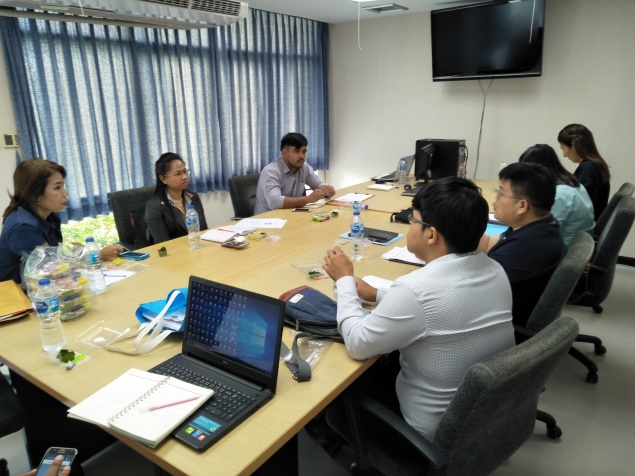 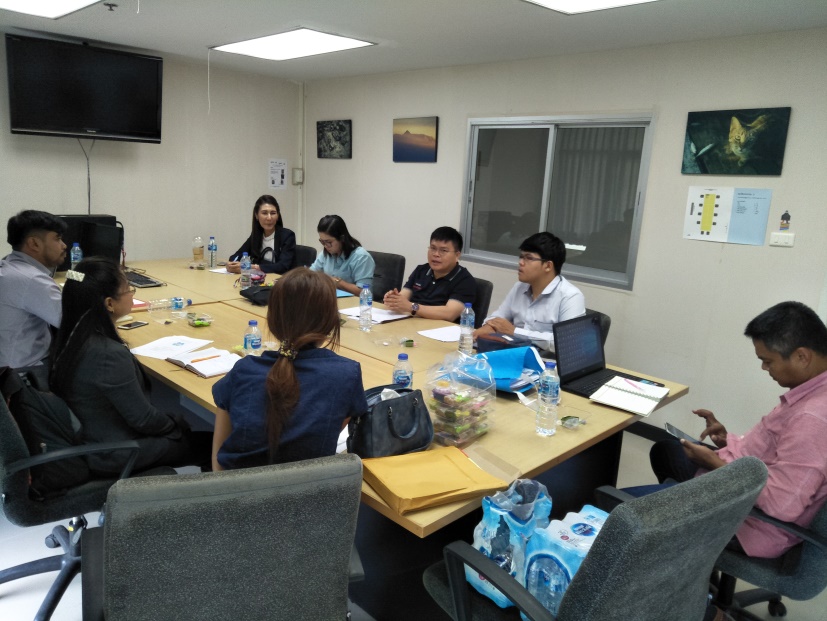 